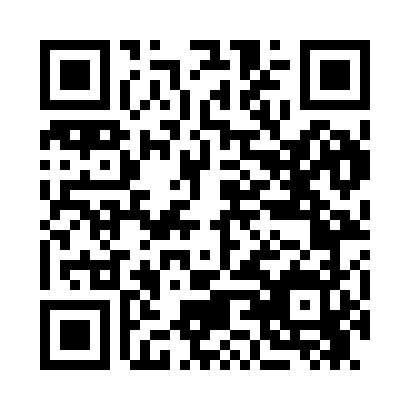 Prayer times for Philipsburg, Montana, USAMon 1 Jul 2024 - Wed 31 Jul 2024High Latitude Method: Angle Based RulePrayer Calculation Method: Islamic Society of North AmericaAsar Calculation Method: ShafiPrayer times provided by https://www.salahtimes.comDateDayFajrSunriseDhuhrAsrMaghribIsha1Mon3:435:451:375:499:2911:312Tue3:445:461:375:499:2911:303Wed3:455:471:385:499:2811:304Thu3:465:471:385:499:2811:295Fri3:475:481:385:499:2811:286Sat3:495:491:385:499:2711:277Sun3:505:501:385:499:2711:268Mon3:515:501:385:499:2611:259Tue3:535:511:395:499:2611:2410Wed3:545:521:395:499:2511:2311Thu3:555:531:395:499:2411:2112Fri3:575:541:395:489:2411:2013Sat3:595:551:395:489:2311:1914Sun4:005:561:395:489:2211:1715Mon4:025:571:395:489:2111:1616Tue4:035:581:395:489:2111:1517Wed4:055:591:395:489:2011:1318Thu4:076:001:405:479:1911:1119Fri4:086:011:405:479:1811:1020Sat4:106:021:405:479:1711:0821Sun4:126:031:405:469:1611:0622Mon4:146:041:405:469:1511:0523Tue4:156:051:405:469:1411:0324Wed4:176:061:405:459:1311:0125Thu4:196:071:405:459:1210:5926Fri4:216:081:405:459:1010:5827Sat4:236:101:405:449:0910:5628Sun4:256:111:405:449:0810:5429Mon4:266:121:405:439:0710:5230Tue4:286:131:405:439:0510:5031Wed4:306:141:405:429:0410:48